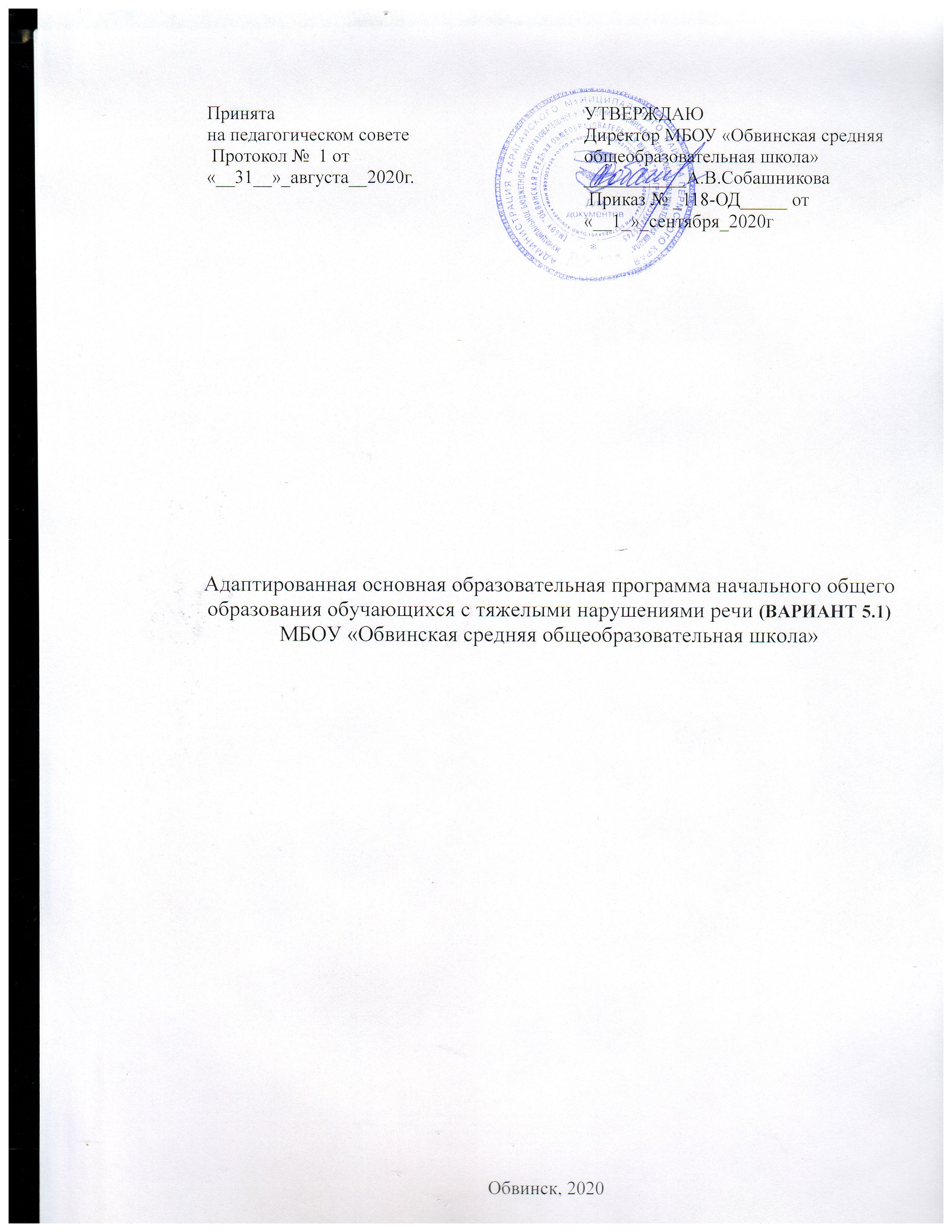 Адаптированная основная образовательная программа начального общего образования обучающихся с тяжелыми нарушениями речи МБОУ «Обвинская средняя общеобразовательная школа»Обвинск, 2020Общие положения2.1 Целевой раздел2.1.1. Пояснительная запискаАдаптированная основная общеобразовательная программа (далее – АООП) начального общего образования (далее – НОО) обучающихся  с тяжелыми нарушениями речи (далее – ТНР) – это образовательная программа, адаптированная для обучения детей с ТНР с учетом особенностей их психофизического и речевого развития, индивидуальных возможностей, обеспечивающая коррекцию нарушений развития и социальную адаптацию. АООП НОО обучающихся с ТНР разработана МБОУ «Обвинская средняя общеобразовательная школа» в  соответствии с федеральным государственным образовательным стандартом (далее – ФГОС) НОО обучающихся с ограниченными возможностями здоровья (далее – ОВЗ) и с учетом Примерной адаптированной основной общеобразовательной программы начального общего образования обучающихся  с ТНР.АООП НОО обучающихся с ТНР определяет содержание образования, ожидаемые результаты и условия ее реализации.Цель реализации адаптированной основной общеобразовательнойпрограммы начального общего образования:формирование у обучающихся с ТНР общей культуры, обеспечивающей разностороннее развитие их личности (нравственно-эстетическое, социально-личностное, интеллектуальное, физическое), овладение учебной деятельностью в соответствии с принятыми в семье и обществе духовно-нравственными и социокультурными ценностями.Задачи, реализуемые при получении НОО:•	становление основ гражданской идентичности и мировоззрения обучающихся:•	духовно-нравственное  развитие   и   воспитание  обучающихся,  предусматривающее принятие ими моральных норм, нравственных установок, национальных ценностей;•	формирование желания и основ умения учиться, способности к организации своей деятельности, выявление и развитие возможностей и способностей обучающихся с учетом их индивидуальных особенностей;  •создание условий для охраны и укрепления физического, психического здоровья обучающихся, формирование ценностей здорового образа жизни и регуляция своего поведения в соответствии с ними: формирование    опыта    этически    и    экологически    обоснованного    поведения    в природной и социальной среде, ценностного отношения к человеку, к природе, к миру, к знаниям, обучение навыкам общения и сотрудничества;обеспечение преемственности начального общего и основного общего образования.Помимо реализации общих задач при получении НОО АООП НОО (вариант 5.1)предусматривает решение специальных задач:•   своевременное выявление обучающихся с трудностями в обучении:• определение особых образовательных потребностей обучающихся, обусловленных уровнем их речевого развития:•	определение    особенностей    организации    образовательной    деятельности    для категорий обучающихся   в соответствии  с  индивидуальными  особенностями, структурой речевого нарушения развития и степенью его выраженности;• коррекция индивидуальных недостатков речевого развития, нормализация и совершенствование учебной деятельности,  формирование общих способностей к учению;•	осуществление индивидуально ориентированной психолого-медико-педагогической помощи обучающимся с учётом психофизического и речевого развития и   индивидуальных возможностей (в соответствии    с    рекомендациями    психолого-медико-педагогической комиссии);•   реализация системы мероприятий по социальной адаптации обучающихся;•	оказание    консультативной    и    методической    помощи    родителям    (законным представителям) обучающихся.Принципы и подходы к формированию адаптированной основной общеобразовательной программы начального общего образования:В основу формирования АООП НОО обучающихся с ТНР положены следующие принципы:принципы государственной политики Российской Федерации в области образования (гуманистический характер образования, единство образовательного пространства на территории Российской Федерации, светский характер образования, общедоступность образования, адаптация системы образования к уровням и особенностям развития и подготовки обучающихся и воспитанников и др.); принцип учета типологических и индивидуальных образовательных потребностей обучающихся;принцип коррекционной направленности образовательного процесса;принцип развивающей направленности образовательного процесса, ориентирующий его на развитие личности обучающегося и расширение его  «зоны ближайшего развития» с учетом особых образовательных потребностей;онтогенетический принцип; принцип комплексного подхода, использования в полном объеме реабилитационного потенциала с целью обеспечения образовательных и социальных потребностей обучающихся;принцип преемственности, предполагающий при проектировании АООП НОО ориентировку на программу основного общего образования, что обеспечивает непрерывность образования обучающихся с ТНР;принцип целостности содержания образования. Содержание образования едино. В основе структуры содержания образования лежит не понятие предмета, а понятие «предметной области»;принцип направленности на формирование деятельности, обеспечивает возможность овладения обучающимися с ТНР всеми видами доступной им деятельности, способами и приемами познавательной и учебной деятельности, коммуникативной деятельности и нормативным поведением;  принцип переноса знаний, умений, навыков и отношений, сформированных в условиях учебной ситуации, в деятельность в жизненной ситуации, что обеспечит готовность обучающегося к самостоятельной ориентировке и активной деятельности в реальном мире, в действительной жизни; трансформирование уровня полученных знаний в область жизнедеятельности; принцип сотрудничества с семьей.В основу разработки АООП НОО обучающихся с ТНР заложены дифференцированный,  деятельностный  и системный подходы.Дифференцированный подход к построению АООП НОО обучающихся с ТНР предполагает учет особых образовательных потребностей этих обучающихся, которые определяются уровнем речевого развития, этиопатогенезом, характером нарушений формирования речевой функциональной системы и проявляются в неоднородности по возможностям освоения содержания образования. АООП НОО создается в соответствии с дифференцированно сформулированными в ФГОС НОО обучающихся с ОВЗ требованиями к:структуре образовательной программы;условиям реализации образовательной программы; результатам образования.Применение дифференцированного подхода обеспечивает разнообразие содержания, предоставляя обучающимся с ТНР возможность реализовать индивидуальный потенциал развития; открывает широкие возможности для педагогического творчества, создания вариативных образовательных  материалов, обеспечивающих пошаговую логопедическую коррекцию, развитие способности обучающихся самостоятельно решать учебно-познавательные и учебно-практические задачи в соответствии с их возможностями.Деятельностный подход основывается на теоретических положениях отечественной психологической науки, раскрывающих основные закономерности процесса обучения и воспитания обучающихся, структуру образовательной деятельности с учетом общих закономерностей развития обучающихся с нормальным и нарушенным развитием.Деятельностный подход в образовании строится на признании того, что развитие личности обучающихся с ТНР младшего школьного возраста определяется характером организации доступной им деятельности.Основным средством реализации деятельностного подхода в образовании является обучение как процесс организации познавательной и предметно-практической деятельности обучающихся, обеспечивающей овладение ими содержанием образования. В контексте разработки АООП начального общего образования обучающихся с ТНР  реализация деятельностного подхода обеспечивает:придание результатам образования социально и личностно значимогохарактера;прочное усвоение обучающимися знаний и опыта разнообразной деятельности и поведения, возможность их самостоятельного продвижения в изучаемых предметных областях;существенное повышение мотивации и интереса к учению,приобретению нового опыта деятельности и поведения;создание условий для общекультурного и личностного развития обучающихся с ТНР на основе формирования универсальных учебных действий, которые обеспечивают не только успешное усвоение ими системы научных знаний, умений и навыков, позволяющих продолжить образование на следующей ступени, но и социальной компетенции, составляющей основу социальной успешности.Ключевым условием реализации деятельностного подхода выступает организация детского самостоятельного и инициативного действия в образовательном процессе, снижение доли репродуктивных методов и способов обучения, ориентация на личностно-ориентированные, проблемно-поискового характера. Системный подход основывается на теоретических положениях о языке, представляющем собой функциональную систему семиотического или знакового характера, которая используется как средство общения. Системность предполагает не механическую связь, а единство компонентов языка, наличие определенных отношений между языковыми единицами одного уровня и разных уровней.Системный подход в образовании строится на признании того, что язык существует и реализуется через речь, в сложном строении которой выделяются различные компоненты (фонетический, лексический, грамматический, семантический), тесно взаимосвязанные на всех этапах развития речи ребенка.Основным средством реализации системного подхода в образовании обучающихся ТНР является включение речи на всех этапах учебной деятельности обучающихся.В контексте разработки АООП начального общего образования обучающихся с ТНР реализация системного подхода обеспечивает:тесную взаимосвязь в формировании перцептивных, речевых и интеллектуальных предпосылок овладения учебными знаниями, действиями, умениями и навыками;воздействие на все компоненты речи при устранении ее системного недоразвития в процессе освоения содержания предметных областей, предусмотренных ФГОС НОО и коррекционно-развивающей области;реализацию интегративной коммуникативно-речевой цели – формирование речевого взаимодействия в единстве всех его функций (познавательной, регулятивной, контрольно-оценочной и др.) в соответствии с различными ситуациями.Общая характеристика адаптированной основной общеобразовательной программы начального общего образованияВариант 5.1. предполагает, что обучающийся с ТНР получает образование, полностью соответствующее по итоговым достижениям к моменту завершения обучения образованию сверстников с нормальным речевым развитием, находясь в их среде и в те же сроки обучения. Срок освоения АООП НОО составляет 4 года.Вариант 5.1 предназначается для обучающихся с фонетико-фонематическим или фонетическим недоразвитием речи (дислалия; легкая степень выраженности дизартрии, заикания; ринолалия), обучающихся  с общим недоразвитием речи III - IV уровней речевого развития различного генеза (например, при минимальных дизартрических расстройствах, ринолалии и т.п.), у которых имеются нарушения всех компонентов языка; для обучающихся с нарушениями чтения и письма. Адаптация АООП НОО предполагает введение четко ориентированных на удовлетворение особых образовательных потребностей обучающихся с ТНР коррекционных мероприятий и требований к результатам освоения обучающимися программы коррекционной работы. Обязательными условиями реализации АООП НОО обучающихся с ТНР являются логопедическое сопровождение обучающихся, согласованная работа учителя-логопеда с учителем начальных классов с учетом особых образовательных потребностей обучающихся.Психолого-педагогическая характеристика обучающихся с ТНРУ детей с фонетико-фонематическим и фонетическим недоразвитием речи наблюдается нарушение процесса формирования произносительной системы родного языка вследствие дефектов восприятия и произношения фонем. Отмечается незаконченность процессов формирования артикулирования и восприятия звуков, отличающихся тонкими акустико-артикуляторными признаками. Несформированность произношения звуков крайне вариативна и может быть выражена в различных вариантах: отсутствие, замены (как правило, звуками простыми по артикуляции), смешение, искаженное произнесение (не соответствующее нормам звуковой системы родного языка).Определяющим признаком фонематического недоразвития является пониженная способность к дифференциации звуков, обеспечивающая восприятие фонемного состава родного языка, что негативно влияет на овладение звуковым анализом.Фонетическое недоразвитие речи характеризуется нарушением формирования фонетической стороны речи либо в комплексе (что проявляется одновременно в искажении звуков, звукослоговой структуры слова, в просодических нарушениях), либо нарушением формирования отдельных компонентов фонетического строя речи (например, только звукопроизношения или звукопроизношения и звукослоговой структуры слова). Такие обучающиеся хуже чем их сверстники запоминают речевой материал, с большим количеством ошибок выполняют задания, связанные с активной речевой деятельностью.Обучающиеся с нерезко выраженным общим недоразвитием речи характеризуются остаточными явлениями недоразвития лексико-грамматических и фонетико-фонематических компонентов языковой системы. У таких обучающихся не отмечается выраженных нарушений звукопроизношения. Нарушения звукослоговой структуры слова проявляются в различных вариантах искажения его звуконаполняемости как на уровне отдельного слога, так и слова. Наряду с этим отмечается недостаточная внятность, выразительность речи, нечеткая дикция, создающие впечатление общей смазанности речи, смешение звуков, свидетельствующее о низком уровне сформированности дифференцированного восприятия фонем и являющееся важным показателем незакончившегося процесса фонемообразования.У обучающихся обнаруживаются отдельные нарушения смысловой стороны речи. Несмотря на разнообразный предметный словарь, в нем отсутствуют слова, обозначающие названия некоторых животных, растений, профессий людей, частей тела. Обучающиеся склонны использовать типовые и сходные названия, лишь приблизительно передающие оригинальное значение слова. Лексические ошибки проявляются в замене слов, близких по ситуации, по значению, в смешении признаков. Выявляются трудности передачи обучающимися системных связей и отношений, существующих внутри лексических групп. Обучающиеся плохо справляются с установлением синонимических и антонимических отношений, особенно на материале слов с абстрактным значением.Недостаточность лексического строя речи проявляется в специфических словообразовательных ошибках. Правильно образуя слова, наиболее употребляемые в речевой практике, они по-прежнему затрудняются в продуцировании более редких, менее частотных вариантов. Недоразвитие словообразовательных процессов, проявляющееся преимущественно в нарушении использования непродуктивных словообразовательных аффиксов, препятствует своевременному формированию навыков группировки однокоренных слов, подбора родственных слов и анализа их состава, что впоследствии сказывается на качестве овладения программой по русскому языку.Недостаточный уровень сформированности лексических средств языка особенно ярко проявляется в понимании и употреблении фраз, пословиц с переносным значением.В грамматическом оформлении речи часто встречаются ошибки в употреблении грамматических форм слова.Особую сложность для обучающихся представляют конструкции с придаточными предложениями, что выражается в пропуске, замене союзов, инверсии.Лексико-грамматические средства языка у обучающихся сформированы неодинаково. С одной стороны, может отмечаться незначительное количество ошибок, которые носят непостоянный характер и сочетаются с возможностью осуществления верного выбора при сравнении правильного и неправильного ответов, с другой – устойчивый характер ошибок, особенно в самостоятельной речи.Отличительной особенностью является своеобразие связной речи, характеризующееся нарушениями логической последовательности, застреванием на второстепенных деталях, пропусками главных событий, повторами отдельных эпизодов при составлении рассказа на заданную тему, по картинке, по серии сюжетных картин. При рассказывании о событиях из своей жизни, составлении рассказов на свободную тему с элементами творчества используются, в основном, простые малоинформативные предложения.Наряду с расстройствами устной речи у обучающихся отмечаются разнообразные нарушения чтения и письма, проявляющиеся в стойких, повторяющихся, специфических ошибках при чтении и на письме, механизм возникновения которых обусловлен недостаточной сформированностью базовых высших психических функций, обеспечивающих процессы чтения и письма в норме.Особые образовательные потребности обучающихся с ТНРК особым образовательным потребностям, характерным для обучающихся с ТНР относятся: - выявление в максимально раннем периоде обучения детей группы риска (совместно со специалистами медицинского профиля) и назначение логопедической помощи на этапе обнаружения первых признаков отклонения речевого развития;- организация логопедической коррекции в соответствии с выявленным нарушением перед началом обучения в школе; преемственность содержания и методов дошкольного и школьного образования и воспитания, ориентированных на нормализацию или полное преодоление отклонений речевого и личностного развития; - получение начального общего образования в условиях образовательных организаций общего или специального типа, адекватного образовательным потребностям обучающегося и степени выраженности его речевого недоразвития;- обязательность непрерывности коррекционно-развивающего процесса, реализуемого как через содержание предметных и коррекционно-развивающей областей и специальных курсов, так и в процессе индивидуальной/подгрупповой логопедической работы; - создание условий, нормализующих/компенсирующих состояние высших психических функций, анализаторной, аналитико-синтетической и регуляторной деятельности на основе обеспечения комплексного подхода при изучении обучающихся с речевыми нарушениями и коррекции этих нарушений; - координация педагогических, психологических и медицинских средств воздействия в процессе комплексного психолого-медико-педагогического сопровождения; - получение комплекса медицинских услуг, способствующих устранению или минимизации первичного дефекта, нормализации моторной сферы, состояния высшей нервной деятельности, соматического здоровья;- возможность адаптации основной общеобразовательной программы при изучении содержания учебных предметов по всем предметным областям с учетом необходимости коррекции речевых нарушений и оптимизации коммуникативных навыков учащихся;- гибкое варьирование организации процесса обучения путем расширения/сокращения содержания отдельных предметных областей, изменения количества учебных часов и использования соответствующих методик и технологий;- индивидуальный темп обучения и продвижения в образовательном пространстве для разных категорий обучающихся с ТНР;- постоянный (пошаговый) мониторинг результативности образования и сформированности социальной компетенции обучающихся, уровня и динамики развития речевых процессов, исходя из механизма речевого дефекта; - применение специальных методов, приемов и средств обучения, в том числе специализированных компьютерных технологий, дидактических пособий, визуальных средств, обеспечивающих реализацию «обходных путей» коррекционного воздействия на речевые процессы, повышающих контроль за устной и письменной речью; - возможность обучаться на дому и/или дистанционно при наличии медицинских показаний;- профилактика и коррекция социокультурной и школьной дезадаптации путем максимального расширения образовательного пространства, увеличения социальных контактов; обучения умению выбирать и применять адекватные коммуникативные стратегии и тактики; - психолого-педагогическое сопровождение семьи с целью ее активного включения в коррекционно-развивающую работу с ребенком; организация партнерских отношений с родителями.2.1.2. Планируемые результаты освоения обучающимися 
с тяжелыми нарушениями речи адаптированной основной общеобразовательной программы начального общего образованияЛичностные, метапредметные и предметные результаты освоения обучающимися с ТНР АООП НОО соответствуют ФГОС НОО.Планируемые результаты освоения обучающимися с ТНР АООП НОО дополняются результатами освоения программы коррекционной работы.Планируемые результаты освоения обучающимися с тяжелыми нарушениями речи программы коррекционной работыТребования к результатам освоения программы коррекционной работы соответствуют требованиями ФГОС НОО, которые дополняются группой специальных требований.Требования к результатам коррекционной работы по преодолению нарушений устной речи, преодолению и профилактике нарушений чтения и письма: отсутствие дефектов звукопроизношения и умение различать правильное и неправильное произнесение звука; умение правильно воспроизводить различной сложности звукослоговую структуру слов как изолированных, так и в условиях контекста; правильное восприятие, дифференциация, осознание и адекватное использование интонационных средств выразительной четкой речи; умение произвольно изменять основные акустические характеристики голоса; умение правильно осуществлять членение речевого потока посредством пауз, логического ударения, интонационной интенсивности; минимизация фонологического дефицита (умение дифференцировать на слух и в произношении звуки, близкие по артикуляторно-акустическим признакам); умение осуществлять операции языкового анализа и синтеза на уровне предложения и слова; практическое владение основными закономерностями грамматического и лексического строя речи; сформированность лексической системности; умение правильно употреблять грамматические формы слов и пользоваться как продуктивными, так и непродуктивными словообразовательными моделями; овладение синтаксическими конструкциями различной сложности и их использование; владение связной речью, соответствующей законам логики, грамматики, композиции, выполняющей коммуникативную функцию; сформированность языковых операций, необходимых для овладения чтением и письмом; сформированность психофизиологического, психологического, лингвистического уровней, обеспечивающих овладение чтением и письмом; владение письменной формой коммуникации (техническими и смысловыми компонентами чтения и письма); позитивное отношение и устойчивые мотивы к изучению языка; понимание роли языка в коммуникации, как основного средства человеческого общения.Требования к результатам овладения социальной компетенцией отражают:- развитие адекватных представлений о собственных возможностях и ограничениях, о насущно необходимом жизнеобеспечении: умение адекватно оценивать свои силы, понимать, что можно и чего нельзя: в еде, физической нагрузке, в приеме медицинских препаратов, осуществлении вакцинации; написать при необходимости SMS-сообщение; умение адекватно выбрать взрослого и обратиться к нему за помощью, точно описать возникшую проблему; выделять ситуации, когда требуется привлечение родителей; умение принимать решения в области жизнеобеспечения; владение достаточным запасом фраз и определений для обозначения возникшей проблемы; - овладение социально­бытовыми умениями, используемыми в повседневной жизни: прогресс в самостоятельности и независимости в быту и школе; представления об устройстве домашней и школьной жизни; умение адекватно использовать лексикон, отражающий бытовой опыт и осуществлять речевое сопровождение своих действий, бытовых ситуаций; умение включаться в разнообразные повседневные школьные дела; умение адекватно оценивать свои речевые возможности и ограничения при участии в общей коллективной деятельности; умение договариваться о распределении функций в совместной деятельности; стремление ребёнка участвовать в подготовке и проведении праздника; владение достаточным запасом фраз и определений для участия в подготовке и проведении праздника;- овладение навыками коммуникации: умение начать и поддержать разговор, задать вопрос, выразить свои намерения, просьбу, пожелание, опасения, завершить разговор; умение корректно выразить отказ и недовольство, благодарность, сочувствие; умение поддерживать продуктивное взаимодействие в процессе коммуникации; умение получать информацию от собеседника и уточнять ее; прогресс в развитии информативной функции речи; умение ориентироваться в целях, задачах, средствах и условиях коммуникации в соответствии с коммуникативной установкой; позитивное отношение и устойчивая мотивация к активному использованию разнообразного арсенала средств коммуникации, вариативных речевых конструкций; готовность слушать собеседника и вести диалог; умение излагать свое мнение и аргументировать его; умение использовать коммуникацию как средство достижения цели в различных ситуациях; прогресс в развитии коммуникативной функции речи;- дифференциацию и осмысление картины мира: адекватность бытового поведения ребёнка с точки зрения  опасности (безопасности) для себя и окружающих; способность прогнозировать последствия своих поступков; понимание значения символов, фраз и определений, обозначающих опасность и умение действовать в соответствии с их значением; осознание ценности, целостности и многообразия окружающего мира, своего места в нем; умение устанавливать причинно-следственные связи между условиями жизни, внешними и функциональными свойствами в животном и растительном мире на основе наблюдений и практического экспериментирования; умение устанавливать взаимосвязь общественного порядка и уклада собственной жизни в семье и в школе, соответствовать этому порядку; наличие активности во взаимодействии с миром, понимание собственной результативности; прогресс в развитии познавательной функции речи; - дифференциацию и осмысление адекватно возрасту своего социального окружения, принятых ценностей и социальных ролей: знание правил поведения в разных социальных ситуациях с людьми разного статуса (с близкими в семье, учителями и учениками в школе,  незнакомыми людьми в транспорте и т.д.); наличие достаточного запаса фраз и определений для взаимодействия в разных социальных ситуациях и с людьми разного социального статуса; представления о вариативности социальных отношений; готовность к участию в различных видах социального взаимодействия; овладение средствами межличностного взаимодействия; умение адекватно использовать принятые в окружении обучающегося социальные ритуалы; умение передавать свои чувства в процессе моделирования социальных отношений; прогресс в развитии регулятивной функции речи.Эти требования конкретизируются в соответствии с особыми образовательными потребностями обучающихся.2.1.3. Система оценки достижения обучающимися 
с тяжелыми нарушениями речи планируемых результатов освоения 
адаптированной основной общеобразовательной программы 
начального общего образованияСистема оценки достижения обучающимися с ТНР планируемых результатов освоения АООП НОО соответствует ФГОС НОО.Система оценки достижения обучающимися с ТНР планируемых результатов освоения АООП НОО позволяет вести оценку предметных, метапредметных и личностных результатов; в том числе итоговую оценку, обучающихся с ТНР, освоивших АООП НОО.Система оценки достижения обучающимися с ТНР планируемых результатов освоения АООП НОО предусматривает оценку достижения обучающимися с ТНР планируемых результатов освоения программы коррекционной работы в поддержке освоения АООП НОО, обеспечивающих удовлетворение особых образовательных потребностей обучающихся, успешность в развитии различных видов деятельности. Оценка достижения обучающимися с ТНР планируемых результатов освоения программы коррекционной работыПредметом оценки достижения обучающимися с ТНР планируемых результатов освоения программы коррекционной работы является достижение уровня речевого развития, оптимального для обучающегося при реализации вариативных форм логопедического воздействия (подгрупповые, индивидуальные логопедические занятия) с сохранением базового объема знаний и умений в области общеобразовательной подготовки.	В качестве метода оценки результатов, помимо указанных в ООП НОО Школы, может использоваться метод экспертной оценки (заключения специалистов ППк) на основе мнений группы специалистов школьного психолого-педагогического консилиума (ППк), работающих с ребенком.В случаях стойкого отсутствия положительной динамики в результатах освоения программы коррекционной работы обучающегося в случае согласия родителей (законных представителей) необходимо направить на расширенное психолого-медико-педагогическое обследование для получения необходимой информации, позволяющей внести коррективы в организацию и содержание программы коррекционной работы. Результаты освоения обучающимися с ТНР программы коррекционной работы не выносятся на итоговую оценку.Портфель достижений как инструмент оценки динамики индивидуальных образовательных достиженийПоказатель динамики образовательных достижений  — один из основных показателей в оценке образовательных достижений. На основе выявления характера динамики образовательных достижений обучающихся можно оценивать эффективность учебной деятельности, работы учителя или образовательной организации, системы образования в целом. При этом наиболее часто реализуется подход, основанный на сравнении количественных показателей, характеризующих результаты оценки, полученные в двух точках образовательной траектории обучающихся.Одним из наиболее адекватных инструментов для оценки динамики образовательных достижений служит портфель(портфолио) достижений обучающегося. Цель портфолио - собрать, систематизировать и зафиксировать результаты развития ученика, его усилий, прогресс и достижения в различных областях, демонстрировать весь спектр его способностей, интересов, склонностей, знаний и умений.Задачи:создать для каждого ученика ситуацию переживания успеха;поддерживать высокую учебную мотивацию учащегося;поощрять  активность и самостоятельность учащегося, расширять возможности обучения и самообучения;развивать навыки рефлексивной и оценочной деятельности учащегося;формировать навыки учебной деятельности; формировать умение учиться- ставить цели, планировать и организовывать собственную учебную деятельность;содействовать индивидуализации образования ученика;закладывать дополнительные предпосылки и возможности для его успешной социализации;укреплять взаимодействие с семьей ученика, повышать заинтересованность родителей (законных представителей) в результатах развития ребенка и совместной педагогической деятельности со школой.Функции портфолио:Диагностическая: фиксируются изменения и рост показателей за определенный период времени.Целеполагание: поддерживает образовательные цели, сформулированные стандартом. Мотивационная: поощряет детей, педагогов и родителей к взаимодействию в достижении положительных результатов.Содержательная: максимально раскрывает спектр достижений и выполняемых работ. Развивающая: обеспечивает непрерывность процесса развития, обучения и воспитания от класса к классу.Рейтинговая: показывает диапазон и уровень навыков и умений.Структура портфолио Раздел 1. «Портрет» ( любая информация, которая интересна и важна для ребёнка. Этот раздел может включать две рубрики, в  этом разделе можно  поместить свои фотографии)Раздел 2 - «Мои цели» (Мои образовательные планы на год) По итогам года проводится самоанализ достижения целей.Раздел 3 –«Моё свободное время»Сведения о занятости в кружках, секциях, клубахСведения  о поручениях  в классе, школеРаздел 4 - «Мои достижения» По направлениям:Интеллект, спорт, творчество, экология, общественно –полезная деятельность, проектная деятельность, Раздел 5 - «Творческие работы»  (накопительная система работ обучающихся) Раздел 6 - «Отзывы и пожелания» (отзыв или пожелание, возможно рекомендации,  как по итогам учебного года, так и по участию в каком-либо мероприятии.)Обязательной составляющей портфолио являются материалы стартовой диагностики, промежуточных  и итоговых стандартизированных работ.По результатам оценки, которая формируется на основе материалов портфолио достижений, делаются выводы:1) о сформированности у обучающегося универсальных и предметных способов действий, а также опорной системы знаний, обеспечивающих ему возможность продолжения образования в основной школе; 2) о сформированности основ умения учиться, понимаемой как способность к самоорганизации с целью постановки и решения учебно-познавательных и учебнопрактических задач;3) об индивидуальном прогрессе в основных сферах развития личности — мотивационно смысловой, познавательной, эмоциональной, волевой и саморегуляции.Формы контроля и учета достижений обучающихсяФормы представления образовательных результатов:- табель успеваемости по предметам (с указанием требований, предъявляемых к выставлению отметок);- тексты итоговых комплексных контрольных работ, диктантов и анализ их выполнения обучающимся (информация об элементах и уровнях проверяемого знания – знания, понимания, применения, систематизации);- устная оценка успешности результатов, формулировка причин неудач и рекомендаций по устранению пробелов в обученности по предметам;- портфель ученика;- результаты психолого-педагогических исследований, иллюстрирующих динамику развития отдельных интеллектуальных и личностных качеств обучающегося с ЗПР, УУД.По результатам оценки, которая формируется на основе материалов портфеля достижений, делаются выводы о:1) сформированности у обучающегося универсальных и предметных способов действий, а также опорной системы знаний, обеспечивающих ему возможность продолжения образования в основной школе;2) сформированности основ умения учиться, понимаемой как способности к самоорганизации с целью постановки и решения учебно-познавательных и учебно-практических задач;3) индивидуальном прогрессе в основных сферах развития личности — мотивационно-смысловой, познавательной, эмоциональной, волевой и саморегуляции.2.2. Содержательный разделПрограмма формирования УУД _АООП НОО обучающихся с ТНР (далее - Планируемые результаты) соответствует ООП НОО Школы.2. Рабочие   программы по учебным предметам: математика, окружающий мир, технология, музыка, изобразительное искусство, физкультура и чувашский язык, внеурочной деятельности соответствуют ООП НОО Школы. Рабочие программы по учебным предметам русский язык и литературное чтение учитывают особые образовательные потребности обучающихся с ТНР посредством индивидуализации и дифференциации образовательной деятельности.3.Программы духовно-нравственного развития, воспитания обучающихся с ТНР соответствуют ООП НОО Школы.4. Программа формирования экологической культуры, здорового и безопасного образа жизни соответствуют ООП НОО Школы.5. Программа коррекционной работы2.2.1. Программа коррекционной работы направлена на осуществление специальной поддержки (сопровождения) освоения АООП НОО (вариант 5.1) обучающимися с ТНР.Программа коррекционной работы разработана в соответствии с требованиями: • Законом РФ «Об образовании в Российской Федерации» от 29.12.2012 №273- ФЗ;• СанПиНами 2.4.2.2821-10 "Санитарно-эпидемиологические требования к условиям обучения и организации обучения в общеобразовательных учреждениях", утвержденными постановлением Главного государственного санитарного врача РФ от 29,12,2010 №189 (с изм. от 29.06.2011, 25.12.2013,  24. 11.2015),• СанПин2.4.2.3286-15 «Санитарно-эпидемиологические требования к условиям и организации обучения и воспитания в организациях, осуществляющих образовательную деятельность по адаптированным основным образовательным программам для обучающихся с ОВЗ», утвержденный постановлением Главного государственного санитарного врача Российской Федерации от 10. 07.20 15 №26.• Федеральным государственным образовательным стандартом начального общего образования (далее - ФГОС),  утвержденным приказом Министерства образования и науки РФ от 6.10.2009 №373 (с изм. от 26.10,2010. 22.09.2011, 18.12.2012, 29.12.2014, 18.05.2015,  31.12.2015), • Федеральный  государственный образовательный стандарт начального общего образования обучающихся с ограниченными возможностями здоровья, утвержденный приказом Минобрнауки России от 19 декабря 2014г.  №1 598,• Уставом Школы.	Программа коррекционной работы предусматривает создание специальных условий обучения, и воспитания, позволяющих учитывать особые образовательные потребности обучающихся с ТНР посредством индивидуализации и дифференциации образовательной деятельности.	В целях удовлетворения особых образовательных потребностей обучающихся с ТНР программа коррекционной работы расширяется за счет включения индивидуально-ориентированного коррекционно-логопедического воздействия, сквозными направлениями которого выступают: работа по преодолению нарушений фонетического компонента речевой функциональной системы;  фонологического  дефицита  и  совершенствованию  лексико-грамматического строя речи, связной речи, по профилактике и коррекции нарушений чтения и письма, по развитию коммуникативных навыков.	Коррекционная работа осуществляется в ходе всего учебно-воспитательного процесса, при изучении предметов учебного плана и на логопедических занятиях, проводимых на базе организованных при общеобразовательных организациях логопедических пунктах, где осуществляется коррекция нарушений устной речи,  профилактика  и  коррекция  нарушений  чтения  и  письма, препятствующих полноценному усвоению программы по всем предметным областям,  работа  по  формированию  полноценной  речемыслительной деятельности.Программа коррекционной работы реализуется в ходе всего учебно-образовательного процесса:• через содержание и организацию образовательной деятельности (индивидуальный и дифференцированный подход, развитие сознательного использования языковых средств в различных коммуникативных ситуациях с целью реализации полноценных социальных контактов с окружающими; обеспечение обучающемуся успеха в различных видах деятельности с целью предупреждения негативного отношения к учебе, ситуации школьного обучения в целом, повышения мотивации к школьному обучению);•	в рамках внеурочной деятельности, курсов коррекционно-развивающей области в форме специально организованных  индивидуальных  и  групповых занятий  (по оказанию коррекционной помощи в овладении базовым содержанием обучения, коррекции нарушений устной речи,  коррекции и  профилактике  нарушений  чтения  и  письма,  препятствующих полноценному усвоению программы по всем предметным областям);• в  рамках психологического и социально-педагогического сопровождения обучающихся; степень участия специалистов сопровождения Школы варьируется по необходимости;Целью программы коррекционной работы является комплексное психолого-медико-педагогическое сопровождение процесса освоения АООП НОО (вариант 5.1) на основе осуществления индивидуального и дифференцированного подхода в образовательной деятельности (позволяющего учитывать особые образовательные потребности обучающихся с ОВЗ (ТНР).Задачи программы:• своевременное выявление детей с ТНР;•  определение особых образовательных потребностей детей с ТНР;• определение особенностей организации образовательной деятельности для рассматриваемой г, категории обучающихся в соответствии с индивидуальными особенностями, структурой нарушения развития и степенью его выраженности;• создание условий, способствующих освоению обучающимися с ТНР АООП НОО, их интеграции в Школе;• осуществление индивидуально ориентированной психолого-медико-педагогической помощи рассматриваемой категории обучающихся с учётом особенностей их психического и (или) физического развития, индивидуальных возможностей:• организация индивидуально-ориентированного коррекционно-логопедического воздействия (занятий) по преодолению нарушений фонетического компонента речевой функциональной системы; фонологического дефицита и совершенствованию лексико-грамматического строя речи, связной речи, по профилактике и коррекции нарушений чтения и письма, по развитию коммуникативных навыков обучающихся с ТНР;• разработка и реализация индивидуальных учебных планов (при необходимости); 	• реализация системы мероприятий по социальной адаптации детей с ОВЗ;• оказание консультативной и методической помощи родителям (законным представителям) детей указанной категории обучающихся с ограниченными возможностями здоровья по медицинским, социальным, правовым и другим вопросам.Содержание программы коррекционной работы определяют следующие принципы: • Принцип соблюдения   интересов  обучающегося  -  специалист     призван   решать проблему обучающегося с максимальной пользой и в его интересах.• Принцип системности - обеспечивает системный подход к анализу особенностей развития и коррекции нарушений обучающихся с ограниченными возможностями здоровья, то есть единство диагностики, коррекции и развития, а также взаимодействие и согласованность действий специалистов в решении проблем обучающегося, участие в данном процессе всех  участников образовательной деятельности.• Принцип непрерывности - гарантирует обучающемуся и его родителям (законным представителям) непрерывность помощи до полного решения проблемы или определения подхода к её решению.• Принцип вариативности - предполагает создание вариативных условий для получения образования обучающимися, имеющими различные недостатки в физическом и (или) психическом развитии.• Принцип рекомендательного характера оказания помощи - обеспечивает соблюдение гарантированных законодательством прав родителей (законных представителей) детей с ОВЗ выбирать формы получения детьми образования, организации, осуществляющие образовательную деятельность, защищать законные права и интересы детей, включая обязательное согласование с родителями (законными представителями) вопроса о направлении (переводе) детей с ОВЗ в специальные (коррекционные) организации, осуществляющие образовательную деятельность (классы, группы).Содержание программы коррекционной работы для каждого обучающегося указанной категории обучающихся с ограниченными возможностями здоровья определяется в соответствии с рекомендациями ПМПК, ИПР.Программа     коррекционной     работы     Школы     включает взаимосвязанные направления, которые  отражают её содержание:• диагностическая работа; • коррекционно-развивающая работа;• консультативная работа;• информационно-просветительская работа.Диагностическая работа обеспечивает своевременное выявление обучающихся с ТНР, проведение их комплексного обследования и подготовку рекомендаций по оказанию им психолого-медико-педагогической помощи в условиях Школы.Диагностическая работа включает:• раннюю (с первых дней пребывания обучающегося в Школе) диагностику отклонений  в развитии и анализ причин трудностей адаптации:• комплексный  сбор   сведений   об   обучающемся   на   основании   диагностической информации от специалистов Школы;• определение уровня актуального и зоны ближайшего развития обучающегося указанной категории обучающихся с ограниченными возможностями здоровья, выявление его резервных возможностей;• изучение   развития   эмоционально-волевой   сферы   и   личностных   особенностейобучающихся:•	изучение социальной ситуации развития и условий семейного воспитания ребёнка;• изучение    адаптивных    возможностей    и    уровня    социализации обучающегося указанной категории обучающихся с ограниченными возможностями здоровья;•системный разносторонний контроль специалистов за уровнем и динамикой развития ребёнка; •	анализ успешности коррекционно-развивающей работы.Коррекционно-развивающая работа обеспечивает	своевременную  специализированную помощь (поддержку) в освоении базового содержания образования и коррекции нарушений устной речи, коррекции и профилактике нарушений чтения и письма, препятствующих полноценному усвоению программы по всем предметным областям, способствует формированию универсальных учебных действий у указанной категории обучающихся с ОВЗ (личностных, регулятивных, познавательных, коммуникативных),Коррекционно-развивающая работа включает:•	выбор    оптимальных    для     развития     указанной     категории     обучающихся    с ОВЗ с коррекционных  программ/методик, методов и приёмов обучениям в соответствии с его особыми образовательными потребностями;• организацию и проведение педагогами и специалистами индивидуальных и групповых коррекционно-развивающих занятий, необходимых для преодоления нарушений развития и трудностей обучения (согласно расписанию коррекционно-развивающих занятий специалистов); •	системное  воздействие  на учебно-познавательную деятельность обучающегося  в динамике  образовательного   процесса,   направленное   на   формирование   универсальных учебных действий и коррекцию отклонений в развитии;•  коррекцию и развитие высших психических функций;•  развитие    эмоционально-волевой    и    личностной    сфер    указанной  категории обучающихся с ограниченными возможностями здоровья и психокоррекцию его поведения;•социальную защиту указанной категории обучающихся с ограниченными возможностями здоровья в случаях неблагоприятных условий жизни при психотравмирующих обстоятельствах.Консультативная работа обеспечивает непрерывность специального сопровождения указанной категории обучающихся с ограниченными возможностями здоровья и их семей по вопросам реализации дифференцированных  психолого-педагогических условий  обучения, воспитания, коррекции развития и социализации обучающихся. Консультативная работа включает:• выработку совместных обоснованных рекомендаций по основным направлениям работы с обучающимся, единых для всех участников образовательного процесса:•	консультирование     специалистами      педагогов      по      выбору      индивидуально-ориентированных методов и приёмов работы с обучающимся;• консультативную помощь семье в вопросах выбора стратегии воспитания и приёмов коррекционного обучения ребёнка.Информационно-просветительская работа направлена на разъяснительную деятельность по вопросам, связанным с особенностями образовательного процесса для данной категории обучающихся, со всеми участниками образовательного процесса — обучающимися (как имеющими, так и не имеющими недостатки в развитии), их родителями (законными представителями),  педагогическими работниками.Информационно-просветительская работа предусматривает:• различные формы просветительской деятельности (лекции, беседы, информационные стенды, печатные материалы), направленные на разъяснение участникам образовательного процесса — обучающимся (как имеющим, так и не имеющим недостатки в развитии), их родителям (законным представителям), педагогическим работникам — вопросов, связанных с особенностями образовательного процесса  и сопровождения обучающихся с ограниченными возможностями здоровья;•	проведение тематических выступлений для педагогов и родителей по разъяснению индивидуально-типологических    особенностей    различных    категорий    обучающихся    с ограниченными возможностями здоровья.Реализация указанных направлений по системному сопровождению (специальной поддержке) указанной категории обучающихся с ограниченными возможностями здоровья в Школе обеспечивается наличием в Школе специалистов разного профиля (педагогов-психологов, учителей-логопедов, социального педагога) и школьного психолого- педагогического консилиума (далее — ППк), которые входят в его постоянный состав. ПМПк является основным механизмом взаимодействия специалистов. Персональный состав ППк ежегодно утверждается приказом директора Школы.| Основные требования к условиям реализации программы:
-  психолого-педагогическое обеспечение;-  программно-методическое обеспечение; -  кадровое обеспечение;-  материально-техническое обеспечение.Планируемые результаты Программы коррекционной работы:1. Положительная динамика в освоении обучающимися базового уровня содержания образования - достижение личностных, метапредметных. предметных результатов АООП НОО.2.Максимально возможная коррекция недостатков физического и/или психического развития.3.Социальная адаптация обучающихся.Планируемые  результаты   Программы   коррекционной  работы   конкретизируются   в программах обязательных коррекционно-развивающих курсов.Рабочие программы курсов коррекционно-развивающих занятий АООП НОО размещены на сайте школы.2.3. Организационный раздел2.3.1. Учебный планОбязательные предметные области учебного плана и учебные предметы соответствуют ФГОС НОО.Коррекционная работа осуществляется во внеурочное время в объеме не менее 5 часов. Программа коррекционной работы разрабатывается образовательной организацией в зависимости от особых образовательных потребностей обучающихся. (Учебный план расположен на сайте школы)2.3.2. Система условий реализации адаптированной основной общеобразовательной программы начального общего образования обучающихся с тяжелыми нарушениями речи	Система условий реализации  АООП НОО обучающихся с ТНР МБОУ «Обвинская средняя общеобразовательная школа» (далее - система условий) разработана на основе соответствующих требований  ФГОС НОО обучающихся с ОВЗ и обеспечивает достижение планируемых результатов  АООП НОО обучающихся с ТНР.Система условий содержит:• описание имеющихся условий: кадровых, психолого-педагогических, финансовых, материально-технических, информационно-методических; • обоснование необходимых изменений в имеющихся условиях в соответствие с приоритетами АООП НОО;механизмы достижения целевых ориентиров в системе условий; сетевой график (дорожную карту) по формированию необходимой системы условий;• контроль состояния системы условий.Кадровые условия реализации АООП НОО обучающихся с ТНР	Кадровое обеспечение  ООП НОО  строится на основе социального заказа системы педагогического образования и соответствует требованиям к подготовке педагогов. Педагогические работники имеют базовое образование, соответствующее профилю преподаваемой дисциплины, и систематически повышают уровень квалификации. Укомплектованность образовательного учреждения  педагогическими работниками составляет 100% (основные педагоги: учитель начальных классов, учитель музыки, учитель английского языка; социальный педагог; учитель физической культуры, педагог-психолог, учитель-логопед,). Уровень квалификации педагогических работников образовательного учреждения, реализующих АООП НОО, для каждой занимаемой должности  соответствует квалификационным характеристикам по соответствующей должности, а   также квалификационной категории.План-график повышения квалификации педагогических работниковПлан-график аттестации педагогических работниковПлан методической работы на 2020 – 2021 учебный годМетодическая тема: Профессиональный уровень педагогов – необходимое условие, способствующее реализации требований ФГОС «Современный учитель».Цель: организация  методического сопровождения педагогов при освоении современными образовательными практиками, направленными на профессиональную ориентацию обучающихся, в образовательный процесс школы (учебный проект, публичное выступление, тьюторство, добровольчество). Задачи:1. Совершенствовать работу педагогических команд по изучению и внедрению современных образовательных практик (учебный проект, практики добровольчества, профессиональные пробы, тьюторство, «публичное выступление»)2. Обеспечить охват детей образовательными практиками «учебный проект, публичное выступление, тьюторство, добровольчество».3. Обобщить опыт педагогов по использованию  образовательных практик в учебном и воспитательном процессе.2.3.3.Психолого-педагогические условия реализации АООП  НОО	Психолого - педагогических условия обеспечивают:- преемственность содержания и форм организации образовательного процесса по отношению к дошкольному образованию с учетом специфики возрастного психофизического развития обучающихся; - формирование и развитие психолого-педагогической компетентности педагогических и административных работников, родителей;- вариативность направлений психолого-педагогического сопровождения участников образовательного процесса (сохранение и укрепление психологического здоровья обучающихся; формирование ценности здоровья и безопасного образа жизни; дифференциация и индивидуализация обучения; мониторинг возможностей и способностей обучающихся, выявление и поддержка одаренных детей, детей с ограниченными возможностями здоровья); - формирование коммуникативных навыков в разновозрастной среде и среде сверстников;       - диверсификация уровней психолого-педагогического сопровождения (индивидуальный, групповой, уровень класса, уровень учреждения);      - вариативность форм психолого-педагогического сопровождения участников образовательного процесса (профилактика, диагностика, консультирование, коррекционная работа, развивающая работа, просвещение, экспертиза).Реализация основных направлений психолого-педагогической работы2.3.4.Финансовое обеспечение реализации АООП НОО обучающихся с ТНР	Финансово-экономическое обеспечение образования лиц с ОВЗ опирается на п.2 ст. 99 ФЗ «Об образовании в Российской Федерации».  Финансовые условия обеспечивают образовательному учреждению:	- государственные гарантии прав граждан на получение бесплатного общедоступного начального общего образования; 	- возможность исполнения требований Стандарта; 	- реализацию обязательной части  АООП НОО и части, формируемой участниками образовательного процесса вне зависимости от количества учебных дней в неделю; 	Финансовые условия отражают структуру и объем расходов, необходимых для реализации АООП НОО и достижения планируемых результатов, а также механизм их формирования.         	Ежегодный объём финансирования мероприятий  АООП НОО уточняется при формировании бюджета и муниципального задания образовательной организации. При финансировании  используется региональный нормативно-подушевой принцип, в основу которого положен норматив финансирования реализации АООП НОО в  расчёте на одного обучающегося. Муниципальное задание устанавливает показатели, характеризующие качество и (или) объем (содержание) муниципальной услуги (работы), а также порядок ее оказания (выполнения).Структура расходов на образование включает: 1) образование обучающегося с ЗПР на основе АООП НОО; 2) сопровождение ребенка в период его нахождения в образовательной организации; 3) консультирование родителей и членов семей по вопросам образования ребенка; 4) обеспечение необходимым учебным, информационно-техническим оборудованием и учебно-дидактическим материалом. Соответствие финансовых условий  реализации  АООП НОО2.3.5.Материально-технические условия реализации АООП НОО	В соответствии с положениями ФГОС НОО обучающихся с ОВЗ материально-технические условия реализации  АООП НОО должны обеспечивать:1)	возможность достижения обучающимися установленных Стандартом требований к результатам освоения основной образовательной программы начального общего образования;2)	соблюдение:санитарно-гигиенических норм образовательного процесса (требования к водоснабжению, канализации, освещению, воздушно-тепловому режиму и т. д.); санитарно-бытовых условий (наличие оборудованных гардеробов, санузлов, мест личной гигиены и т. д.); социально-бытовых условий (наличие оборудованного рабочего места, учительской, комнаты психологической разгрузки и т.д.);пожарной и электробезопасности; требований охраны труда;своевременных сроков и необходимых объемов текущего и капитального ремонта;3)	возможность для беспрепятственного доступа обучающихся с ограниченными возможностями здоровья к объектам инфраструктуры образовательного учреждения	Материально-техническое обеспечение образования обучающихся с ЗПР должно отвечать не только общим, но и их особым образовательным потребностям. В связи с этим в структуре материально-технического обеспечения процесса образования  отражена специфика требований к:-  организации пространства, в котором обучается ребенок с ЗПР;-  организации временного режима обучения;-техническим средствам обучения, включая компьютерные инструменты обучения, ориентированные на удовлетворение особых образовательных потребностей обучающихся с ЗПР;- специальным    учебникам,   рабочим тетрадям, дидактическим материалам, отвечающим особым образовательным потребностям обучающихся с ЗПР и позволяющих реализовывать выбранный вариант программы. 	Начальная школа расположена в отдельном блоке (1 этаж), имеющем 4 учебные комнаты: № 46 (S=51.8), № 47 (S=53.3),  48 (S=53.0), № 49 (S=32.7).	Учебное пространство классных комнат оснащено комплектами учебной мебели в соответствии с требованиями СанПиН, стеллажами с раздаточным учебным материалом, находящимся в свободном доступе для учащихся; учебными книгами и лабораторным оборудованием, центральной доской с возможностью проецирования на доску со стационарного или мобильного компьютеров с потолочным размещением проектора без напольной проводки.  Выполняется обязательное условие к организации рабочего места обучающегося с ЗПР - это обеспечение возможности постоянно находиться в зоне внимания педагога.	Для организации всех видов деятельности младших школьников класс имеет доступ по расписанию в следующие помещения:	- кабинет музыки, обеспеченный оборудованием для проведения уроков музыки, включающим простые музыкальные инструменты;	- кабинет информатики (10 стационарных компьютеров, интерактивной доской с возможностью проецирования на доску со стационарного или мобильного компьютеров с потолочным размещением проектора без напольной проводки).  	-  библиотека с читальным залом на 10 мест (с обеспечением возможности работы на стационарном компьютере библиотеки или использования переносных компьютеров), медиатекой, средствами  сканирования и распознавания текстов и выходом в сеть Интернет, контролируемой распечаткой бумажных материалов;	- спортивный зал (S=151.6 м2,)  включающий набор спортивного оборудования для гимнастики, лёгкой атлетики, игровых видов,	- актовый зал (S=121.5 м2), имеющий оборудование для проведения массовых мероприятий, микрофоны, колонки.Требования к организации временного режима             Срок освоения АООП НОО для обучающихся с ТНР по варианту 5.1. составляет 4 года.              Продолжительность учебных занятий не превышает 45 минут. При определении продолжительности занятий в 1-м классе используется «ступенчатый» режим обучения: в первом полугодии (в сентябре, октябре − по 3 урока в день по 35 минут каждый, в ноябре - декабре − по 4 урока по 35 минут каждый; январь - май − по 4 урока по 45 минут каждый).              Продолжительность учебной недели – 5 дней. Пятидневная рабочая неделя устанавливается в целях сохранения и укрепления здоровья обучающихся. Обучение проходит в одну смену.Требования к учебникам и дидактическим материаламРеализация АООП НОО обучающихся с ТНРпредусматривает использование базовых учебников для сверстников без ограничений здоровья. С учетом особых образовательных потребностей обучающихся с ТНР применяются специальные приложения и дидактические материалы (преимущественное использование натуральной и иллюстративной наглядности), и пр. на бумажных и (или) электронных носителях, обеспечивающих реализацию программы коррекционной работы и специальную поддержку освоения АООП НОО.Соответствие материально-технических условий  реализации  АООП НОО обучающихся с ТНР2.3.6.Информационно-методические условия реализации АООП НОО обучающихся с ТНР 	Созданные информационно-методические условия реализации АООП НОО направлены на обеспечение широкого, постоянного и устойчивого доступа для всех участников образовательного процесса к любой информации, связанной с реализацией АООП, планируемыми результатами, организацией образовательного процесса и условиями его осуществления; обеспечение доступа к печатным и электронным образовательным ресурсам (ЭОР), в том числе к электронным образовательным ресурсам, размещенным в федеральных и региональных базах данных ЭОР.Требования к учебно-методическому обеспечению образовательного процесса включают:• параметры комплектности оснащения образовательного процесса с учетом достижения целей и планируемых результатов освоения АООП НОО;• параметры качества обеспечения образовательного процесса с учетом достижения целей и планируемых результатов освоения  АООП НОО.Соответствие  информационно-методических условий  реализации АООП НОО обучающихся с ТНР2.3.7.Организация управления реализацией  АООП НОО обучающихся с ТНР Механизмом достижения целевых ориентиров по реализации АООП НОО  в системе условий и контролем состояния системы условий является разработка и выполнение сетевого графика (дорожной карты) по формированию необходимой системы условий реализации АООП НОО.Сетевой график (дорожная карта) по формированию системы условий реализации АООП НООКонтроль состояния системы условий* Д – директор; З – заместитель директора по УВР, по ВР; ЗХ – заместитель директора по АХЧ; Б - библиотекарьПринята на педагогическом совете Протокол №  1 от «__31__»_августа__2020г.УТВЕРЖДАЮДиректор МБОУ «Обвинская средняя общеобразовательная школа»   ___________А.В.Собашникова Приказ № _118-ОД_____ от «__1_»_сентября_2020г № п/пСОДЕРЖАНИЕСтраница1Общие положения.32.Целевой раздел. 52.1.1.Пояснительная записка.52.1.2.Планируемые результаты освоения обучающимися АООП НОО. 82.1.3.Система оценки достижения планируемых результатов освоения АООП НОО. 202.2.Содержательный раздел. 242.2.1.Программа коррекционной работы.242.3.Организационный раздел. 322.3.1.Учебный план 322.3.2.Система условий реализации АООП НОО. 362.3.3.Кадровые условия реализации АООП НОО. 362.3.4.Психолого-педагогические условия АООП НОО. 493.3.3.Финансовое обеспечение реализации АООП НОО.552.3.5.Материально-технические условия реализации АООП НОО562.3.6.Информационно-методическое обеспечение реализации основной образовательной программы начального общего образования. 592.3.7.Организация управления реализации основной образовательной программы начального общего образования.61Наименование программыАдаптированная основная образовательная программа начального общего образования обучающихся с тяжелыми нарушениями речи (далее АООП НОО с ТНР) МБОУ «Обвинская средняя общеобразовательная школа»Лицензирование образовательной деятельности Лицензия № 6509 от 27.09.2019 года    на право ведения образовательной деятельности по реализации образовательных программ по видам образования, по уровням образования - начального общего, основного общего, среднего общего образования; по подвидам дополнительного образования детей и взрослых.Государственная аккредитацияСвидетельство о государственной аккредитации № 175 от 17.01.2020 года о государственной аккредитации образовательной деятельности по основным общеобразовательным программам в отношении каждого уровня общего образования - начального общего, основного общего, среднего общего образования.Нормативные основы разработки АООП НОО- Конституция Российской Федерации (ст.43);- Федерального Закона от 21.12.2012 № 273-ФЗ «Об образовании в Российской Федерации» ст.2 п.28, ст. 79 п. 2- «Федеральный государственный стандарт начального общего образования», утвержденный приказом Министерства образования и науки Российской Федерации от 6 октября . № 373;- Приказ МОН РФ от 19 декабря 2014 №1598 «Об утверждении ФГОС НОО обучающихся с ОВЗ»- Примерная адаптированная основная общеобразовательная программа начального общего образования обучающихся с тяжелым нарушением речи ОДОБРЕНА решением федерального учебно-методического объединения по общему образованию (протокол от 22 декабря 2015 г. № 4/15)- Примерная основная образовательная программа начального общего образования ОДОБРЕНА решением федерального учебно-методического объединения по общему образованию (протокол от 8 апреля 2015г. №1/15- Постановление Главного государственного санитарного врача РФ от 10 июля 2015 г. № 26 “Об утверждении СанПиН 2.4.2.3286-15 “Санитарно-эпидемиологические требования к условиям и организации обучения и воспитания в организациях, осуществляющих образовательную деятельность по адаптированным основным общеобразовательным программам для обучающихся с ограниченными возможностями здоровья”- Концепция духовно-нравственного развития и воспитания личности гражданина России, 2009г. - Устав МБОУ «Обвинская средняя общеобразовательная школа»;Участники программыОбучающиеся 3 класса.Педагоги.Родители (законные представители) обучающихсяСтруктура  и  содержание АООП НООЦелевой раздел: - пояснительная записка; - планируемые результаты освоения обучающимися с ТНР адаптированной основной общеобразовательной программы начального общего образования; - система оценки достижения обучающимися с ТНР планируемых результатов освоения адаптированной основной общеобразовательной программы начального общего образования.Содержательный раздел:- программа коррекционной работы.Организационный раздел: - учебный план начального общего образования; - система условий реализации ООП в соответствии с требованиями ФГОС НОО обучающихся с ОВЗ.Нормативный срок4 годатекущая аттестацияПромежуточная аттестацияурочная деятельностьвнеурочная деятельность- устный опрос;- письменная и самостоятельная работа;- диктанты;-контрольное списывание;тестовые задания;- графическая работа;- изложение;- доклад;- творческая работа;- посещение уроков по программам наблюдения.- диктанты;- изложение;- контроль;техники чтения.- итоговая комплекснаяработа в 1 классе;2-4 классах:- проект, -контрольная работа,-творческая работа.-анализ динамики; текущей успеваемости;-активность в проектах и программах в урочной деятельности.-участие  в выставках, конкурсах, соревнованиях;- активность в проектах и программах внеурочной деятельности;- творческий отчет.- устный опрос;- письменная и самостоятельная работа;- диктанты;-контрольное списывание;тестовые задания;- графическая работа;- изложение;- доклад;- творческая работа;- посещение уроков по программам наблюдения.- диктанты;- изложение;- контроль;техники чтения.- итоговая комплекснаяработа в 1 классе;2-4 классах:- проект, -контрольная работа,-творческая работа.- портфолио- анализ психолого-педагогических исследований- портфолио- анализ психолого-педагогических исследований№ п/пФ.И.О.Основная должность ОбразованиеКатегорияПед. стаж/педстаж в данном ОУНаградыДополнитель-ная информация1.ИсаеваКамилла ИвановнаУчитель начальных классовПрофессиональное ГБПОУ "Кудымкарский педагогический колледж", специальность-преподавание в начальных классах, квалификация-учитель начальных классов, 2018Соответствие2/22.Микова Людмила ИвановнаУчитель английского языкаВысшее, Удмуртский государственный университет, филология, филолог, преподаватель, 2006г.Не подлежит29/113.Маслова Надежда НиколаевнаУчитель музыкиВысшее, Санкт-Петербургский ГУ, культурно-просветительная работа и организация самодеятельного творчества, педагог- организатор культурно-воспитательной работы, 1994Не подлежит36 лет/36 лет- Грамота Министерства образования ПК, 2000г., - Почетный работник, 2010г.,- Почетная грамота Карагайского района, 2015г.4.Ларионов Михаил СергеевичУчитель физической культурыПГГПУ, специальность – физическая культура, педагог по физической культуре, 2016г.Соответствие 4/4Грамота РУО, 2020Выпускник школы5.ПоповаТатьяна НиколаевнаУчитель-логопедПереподготовка:  Омский "Институт новых технологий в образовании", логопедия, 2016г.обучается очно-заочно в ФГБОУ ВО «Удмурский государственный университет» Не подлежит4 летВыпускница школы№ п/пФ.И.О. педагогаДолжностьСроки и место прохождения последних курсов, переподготовки, тема, кол-во часов2021 год2022год2023год2024год1.Исаева Камилла Ивановнаучитель начальных классов2019г.- ГАУДПО "Институт развития образования ПК""Конструирование и основы работотехники в образовательно-воспитательном процессе в условиях реализации ФГОС НОО"-40ч.да1.Исаева Камилла ИвановнаКлассный руководитель2018г.- ГАУДПО "Институт развития образования ПК""Комплексный подход к проектированию воспитательного процесса и взаимодействия с семьями обучающихся: от идеи до системы", 40ч.да2.Маслова Надежда Николаевнаучитель музыки2017г . - ПГГПУ "Институт развития образования Пермского края", тема "Проектирование и анализ современного урока музыки в соответствии с требованиями ФГОС НОО", 108 часов,да3Микова Людмила Ивановнаучитель английского языка2019г.- ФГБОУ ВО ПГГПУ "Формирующее оценивание в процессе обучения иностранному языку",108ч.да4.Ларионов Михаил Сергеевичучитель физической культуры2019г. -ГАУ ДПО "Институт развития образования "Пермского края" "Основные подходы к организации образовательно-воспитательного процесса с обучающимися с ОВЗ в условиях реализации ФГОС"-16ч.да5.Попова Татьяна НиколаевнаУчитель логопед2018г.-АНО "Карьера и образование"  .«Сопровождение ребенка с ОВЗ, ребенка – инвалида в современном пространстве»,40ч.№ п\пФИОДолжностьДата прохождения последней аттестации, квалификационная категория2020-21 уч.год2021-22уч.год2022-23Уч.год2023-24Уч.год2024-25Уч.год2.Попова Татьяна НиколаевнаУчитель-логопедНе подлежитСоответствие, ноябрь4.Микова Людмила ИвановнаУчитель английского языкаНе подлежитСоответствие, ноябрь5.Маслова Надежда НиколаевнаУчитель музыкиНе подлежит6.Ларионов Михаил СергеевичУчитель физической культурыСоответствие с 19.11.2018г.Приказ № 208 от 26.11.2018г.Соответствие, ноябрь7Исаева Камилла ИвановнаУчитель начальных классовсоответствие,январьСрокиМероприятиеУчастникиОтветственныеРезультатЗадача 1: Совершенствовать работу педагогических команд по изучению и внедрению современных образовательных практик (учебный проект, практики добровольчества, профессиональные пробы, тьюторство, «публичное выступление»)Задача 1: Совершенствовать работу педагогических команд по изучению и внедрению современных образовательных практик (учебный проект, практики добровольчества, профессиональные пробы, тьюторство, «публичное выступление»)Задача 1: Совершенствовать работу педагогических команд по изучению и внедрению современных образовательных практик (учебный проект, практики добровольчества, профессиональные пробы, тьюторство, «публичное выступление»)Задача 1: Совершенствовать работу педагогических команд по изучению и внедрению современных образовательных практик (учебный проект, практики добровольчества, профессиональные пробы, тьюторство, «публичное выступление»)Задача 1: Совершенствовать работу педагогических команд по изучению и внедрению современных образовательных практик (учебный проект, практики добровольчества, профессиональные пробы, тьюторство, «публичное выступление»)Август ПС  составление плана работы пед. команд на 2020-2021 уч. год педагогиЗаместитель директора Четверухина А.Л., Шевелева Е. Н.План работы пед.командСентябрьМС «Защита программ внеурочной деятельности учащихся» ПедагогиЗаместитель директора Четверухина А.Л.Индивидуальные рекомендации по оформлению содержания программ.СентябрьМО кл.рук. «Защита планов ВР кл.рук. по направлениям «Мир интересов. Мир профессий»Классные руководителиЗаместитель директора Шевелёва Е.Н.Индивидуальные рекомендации по оформлению содержания программ.ОктябрьДень дублераПедагоги+обучающиесяЗаместитель директора Четверухина А.Л.Оценочный лист дублера, собеседование дублера с педагогом по итогам дняПо плану институтов повышения квалификацииКурсовая подготовка по профессиональному определению обучающихся, проектной и исследовательской деятельности, тьюторству и добровольчеству.Педагоги Заместитель директора Четверухина А.Л.Своевременное прохождение курсов с учётом приоритетов работы школы В течение года Корректировка плана-графика повышения квалификации педагоговПедагоги Заместитель директора Четверухина А.Л.Своевременное прохождение курсов с учётом приоритетов работы школыВ течение годаКорректировка плана-графика прохождения аттестации педагоговПедагоги Заместитель директора Четверухина А.Л.Своевременное информирование педагогов и  подготовка документов По плану РУОУчастие в работе методических формированийПедагоги Заместитель директора Четверухина А.Л., Заместитель  директора Шевелёва Е.Н.Заместитель директора Новых С.Н.Представление пед.опытаПо графику аттестацииКонсультации для аттестующихся педагогов «Анализ собственной педагогической деятельности» - Портфолио учителяучителяЗаместитель директора  Четверухина А.Л.Преодоление затруднений при написании самоанализа деятельности, качественная подготовка и систематизация документов для Портфолио1 раз в четвертьОбновление информации о  представлении пед.опыта Педагоги Зам. директораЧетверухина А.Л. Пополнение методической электронной базы (портфолио) Тезисы выступлений, конспекты, доклады и т.д..ЯнварьСовещание при завуче «Анализ декады учебных проектов по теме «Елочная игрушка»ПедагогиЗаместитель  директора Четверухина А.Л.Анализ декады учебных проектов «Елочная игрушка»ЯнварьМС «Разработка проекта положения о проектной деятельности обучающихся»Члены МСЗаместитель  директора Четверухина А.Л.Проект положения о проектной деятельноси обучающихсяЯнварь, в течение года Участие в конкурсах проектных и исследовательских работ учащихсяПедагоги, обучающиесяЗаместитель  директора Четверухина А.Л.Участие в конкурсахМартСовещание при завуче «Анализ декады учебных проектов по теме «Космос»ПедагогиЗаместитель  директора Четверухина А.Л.Анализ декады учебных проектов «Космос»В течение годаИнформирование о мероприятиях по представлению опыта и индивидуальная помощь педагогам в подготовке к участие во всероссийских, региональнх и муниципальных конференциях, научно-методических семинарах, конкурсах.Педагоги Зам. директора Четверухина А.Л., Руководители ПГ (Шевелева Е.Н., Ларионов М.С., Патокина Н.Ю., Первушина Л.Ф)Повышение самооценки, активности и профессионализма педагоговАпрельМС «Подготовка ПС корректировка образовательных программ»Руководители ПГЗам. директора Четверухина А.Л., Руководители ПГ(Шевелева Е.Н., Ларионов М.С., Патокина Н.Ю., Первушина Л.Ф)Подготовлен ПСАпрельПС «Корректировка образовательной программы»Педагоги Зам. директора Четверухина А.Л., Руководители ПГОбразовательная программа скорректирована на 2021-22 уч. годМай МС «Итоги методической работы в школе и анализ деятельности педагогов»Члены МС, педагогиЗам. директора Четверухина А.Л.Поощрение педагогов за 2020-21уч.годВ течение годаФормирование УМК учителя и ученика, составление рабочих программПедагоги Зам.директора Четверухина А.Л.Рабочие программы1 раз в полугодиеСовещание при завуче «Система оценки образовательных результатов учащихся»Педагоги Зам.директора Четверухина А.Л.Единые подходы педагогов к оценке образовательных результатов учащихсяВ течение годаИндивидуальные консультации«Проектирование уроков, ориентированных на достижение метапредметных результатов и личностных результатов»учителяЗам.директора Четверухина А.Л.Помощь в решении профес. Затруднений педагога В течение годаМониторинг результатов анкетирования по изучению образовательных потребностей и интересов обучающихся  и запросов родителей по использованию часов вариативной части учебного плана и внеурочной деятельностиРодители, учащиеся Зам.директора по УВРЧетверухина А.Л.Учебный план, план внеурочной деятельностиЗадача 2. Обеспечить охват детей образовательными практиками «учебный проект, публичное выступление, тьюторство, добровольчество».Задача 2. Обеспечить охват детей образовательными практиками «учебный проект, публичное выступление, тьюторство, добровольчество».Задача 2. Обеспечить охват детей образовательными практиками «учебный проект, публичное выступление, тьюторство, добровольчество».Задача 2. Обеспечить охват детей образовательными практиками «учебный проект, публичное выступление, тьюторство, добровольчество».Задача 2. Обеспечить охват детей образовательными практиками «учебный проект, публичное выступление, тьюторство, добровольчество».В течение годаПодготовка и участие в конкурсах и проектных работ разных уровней - ШКИР – январь- Спешите делать добро (май)- Живи Земля (апрель)- Ильинск- КСОШ №1- Савинский Д.сад- МБОУ «Менделеевская СОШ» по профессиям- Первые шаги и др.учителяЗам.директора Четверухина А.Л.Участие в конкурсахВ течение годаПрофессиональная лаборатория (исследование своих интересов, способностей, встречи с работниками предприятий на рабочем месте «Первый в профессии» и др.)учащиесяКлассные руководителиЗаместитель директора Шевелева Е.Н.Созданы условия для:- развития интересов учащихся,- выбора актуальной для учащихся деятельности. Учащиеся ознакомлены с профессиями родителей, предприятий своего селаОктябрьДень дублераПедагоги+обучающиесяЗаместитель директора Четверухина А.Л.Профессиональная проба учащихся по профессии «Учитель»Ноябрь, декабрь, январьПодготовка учащихся к конкурсам проектов и исследовательских работ школьного, районного, краевого уровней   Учащиеся Педагоги Опыт по организации исследовательской деятельности учащихсяДекабрь Декада конкурса учебных проектов «Елочная игрушка»Педагоги, обучающиесяЗаместитель директора Четверухина А.Л.Создание Банка проектовФевраль Декада конкурса учебных проектов «Космос»Педагоги, обучающиесяЗаместитель директора Четверухина А.Л.Создание Банка проектовВ течение годаУчастие учащихся в добровольческих акциях учащиесяПедагоги, классные руководителиОрганизована добровольческая деятельностьМартУчастие в муниципальной метапредметной олимпиаде обучающихсяучащиесяПедагогиОпыт по организации публичного выступления, учебного сотрудничества, моделирования, работы с текстомЗадача 3. Обобщить опыт педагогов по использованию  образовательных практик в учебно-воспитательном процессе.Задача 3. Обобщить опыт педагогов по использованию  образовательных практик в учебно-воспитательном процессе.Задача 3. Обобщить опыт педагогов по использованию  образовательных практик в учебно-воспитательном процессе.Задача 3. Обобщить опыт педагогов по использованию  образовательных практик в учебно-воспитательном процессе.Задача 3. Обобщить опыт педагогов по использованию  образовательных практик в учебно-воспитательном процессе.2,3 четвертиПосещение уроков, классных часов администрацией школы Цель: применение педагогами образовательных практик Педагоги Заместитель директораЧетверухина А.Л.Директор Собашникова А.В.Представление и распространение передового педагогического опыта, анализ уроков и классных часов, выработка рекомендацийВ течение года(по отдельному плану)Деятельность проблемных групп «Учебный проект», «Публичное выступление», «Практики добровольчества», «Тьютерство и профессиональные пробы», МО кл.рук.Педагоги Руководители ПГ (Шевелева Е.Н., Ларионов М.С., Патокина Н.Ю., Первушина Л.Ф)Выявление затруднений педагогов и оказание методической помощи, корректировка образовательных программ№п/пНаправлениеМероприятиеОтветственныеСроки исполненияОжидаемые результаты1.Организация преемственных связей с детским садомСовещание членов администрации детского сада и школазам. дир. по УВРМарт План мероприятий1.Организация преемственных связей с детским садомПосещение и анализ занятий: - в детском саду, - «Школы будущих 1-в»- в 1-х классахзам. дир. по УВР, Апрель, июнь,сентябрьРекомендации воспитателям и учителю1.Организация преемственных связей с детским садомРС, индивидуальные консультации с родителями «Готовность детей к школе: прогноз и профилактика проблем обученияЗам. директора по УВРИюнь Рекомендации родителям1.Организация преемственных связей с детским садомРеализация программы «Школа будущих 1-в»Зам. директора по УВР, ВР, учитель 1 кл.Июнь Знакомство детей со школой, с учителем, работа по проблемам1.Организация преемственных связей с детским садомРС и индивидуальные консультации с родителями на тему: «Создание ситуации сотрудничества и формирование установки ответственности родителей по отношению к проблемам школьного обучения и развития ребенка».Рекомендации родителям, выработка единых требований родителей и учителя в работе с уч-ся2.Формирование и развитие психолого-педагогической компетентности педагогических и административных работников, родителейКурсы повышения квалификациизам. дир. по УВРв течение года Выступления на совещаниях, педсоветах, применение в пед.деятельности2.Формирование и развитие психолого-педагогической компетентности педагогических и административных работников, родителейНПК педагогов «Реализация ФГОС в деятельности педагога»зам. дир. по УВРЯнварь Представление пед.опыта2.Формирование и развитие психолого-педагогической компетентности педагогических и административных работников, родителейИндивидуальные консультации с педагогами «Проектирование уроков, ориентированных на достижение метапредметных и личностных результатов»зам. дир. по УВР, по ВРВ течение годаПомощь в решении профес. затруднений педагога2.Формирование и развитие психолого-педагогической компетентности педагогических и административных работников, родителейИндивидуальные консультации с педагогами и родителями «Профилактика проблем в обучении и воспитании учащихся ОВЗ (ЗПР), «группа риска», СОП Социальный педагог, педагог-психологВ течение годаПомощь в решении проблем учащегося 2.Формирование и развитие психолого-педагогической компетентности педагогических и административных работников, родителейЗанятия в «Школе родительского актива»Зам. по ВР2 раза в годПомощь родителям в воспитании ребёнка2.Формирование и развитие психолого-педагогической компетентности педагогических и административных работников, родителейРС в классахКл.рук. 2 раза в годПомощь родителям в воспитании ребёнка:  формирование необходимых знаний, обучение   навыкам общения с детьми, обучение   навыкам разрешения конфликтных ситуаций, улучшение стиля родительского общения с ребёнком   3.Направления психолого-педагогического сопровождения участников образовательного процесса:3.1. Сохранение и укрепление психологического здоровья обучающихся Формирование ценности здоровья и безопасного образа жизни в рамках внеурочной деятельности и «Программы формирования экологической культуры, здорового и безопасного поведения»педагог-психолог, социальный педагог, классные руководители в течение годаПотребность учащихся в здоровом и безопасном образе жизни3. 3.2. Дифференциация и индивидуализация обучения Обеспечение индивидуального подхода в обучении и во внеурочной деятельности педагог-психолог, учителя начальных классов в течении года Диагностика, выполнение рекомендаций в работе с учащимися 3.3.3. Мониторинг возможностей и способностей обучающихся, выявление и поддержка детей с ограниченными возможностями здоровьяпредставление на ПМПК, формирование толерантности к детям с ОВЗ, групповая и индивидуальная работа с детьми с ОВЗ (диагностика, консультирование, просвещение, профилактика, коррекционно-развивающие занятия)педагог-психолог, классные руководители, зам. директора по ВРв течение годаИнформационная справка по результатам диагностики, банк данных, информационная карта достижений, рекомендации, рейтинг участия, 3.3.4.Формирование коммуникативных навыков в разновозрастной среде и  среде сверстниковконсультации учащихся, родителей, педагогов;формирование навыков общения в рамках внеурочной деятельности, общешкольных и классных мероприятий, в т.ч. классные часы с использованием медиатехнологий и технологии «Уроки семейной любви»классные руководители, социальный педагог, педагог-психолог,в течении годадинамика уровня воспитанности учащихся4. Диверсификации (разнообразие) уровней психолого-педагогического сопровождения (индивидуальный, групповой, уровень класса, уровень учреждения)индивидуальный уровень: - диагностика детей группы риска, СОП, ОВЗ (ЗПР); - консультации для учащихся, педагогов, родителей;-коррекционные занятия с учащимися;- беседы с учащимися группы риска, СОП;групповой уровень :- групповая диагностика;- групповые консультации;-оформление информационных материалов для педагогов и родителей (стенд, буклеты, памятки, рекомендации);уровень класса:- рассмотрение вопросов на родительских собраниях;   - диагностическая работа с классом;  - классные часы.уровень учреждения:- рассмотрение вопросов на педсоветах, совещаниях, школьных РС; - культурно-просветительские и профилактические мероприятия по формированию ценности здоровья и безопасного образа жизни;- взаимодействие педагогов и специалистов (ШППК, совет профилактики, педсоветы).- взаимодействие с образовательными учреждениями:МДОУ «Обвинский ДС», МОКУ «Обвинская коррекционная школа-интернат»педагог-психолог, соц. педагог,  классные руководители, администрацияв течении годаВыявление затруднений учащихся, педагогов, родителей и первичная помощь в преодолении трудностей в обучении, взаимодействии с учителями, родителями, сверстниками.5.Вариативные формы психолого-педагогического сопровождения участников образовательного процесса (профилактика, диагностика, консультирование, коррекционная работа, развивающая работа, просвещение)Профилактика:- классные часы по формированию ценности здоровья и безопасного образа жизни;-  «Гостевая неделя для родителей»; - профилактика эмоционального выгорания педагогов (профилактические мероприятия).Диагностика:- исследование межличностных отношений уч-ся «Социометрия» - психологическая диагностика по запросуКонсультирование:- групповое и индивидуальное консультирование родителей, педагогов, обучающихся по результатам диагностики, по запросуКоррекционная и развивающая работа:- коррекционно-развивающие занятия с обучающимися (по результатам диагностики, в рамках учебного плана) педагог-психолог, соц. педагог,  классные руководители, администрация в течении года взаимодействие педагога и родителя по выявлению и анализу реальных или потенциальных личностных проблем у учащихся и родителей, совместноепроектирование возможного выхода из них;возрастает роль педагога, как инициатора доверительных открытых отношений и помощника в развитии ключевых родительских компетенций.ТребованиеПоказателиДокументационное обеспечениеФинансирование реализации  АООП НОО в объеме не ниже установленных нормативов финансирования муниципального образовательного учрежденияНаличие в локальных актах, регламентирующих установление заработной платы работников образовательного учреждения, в том числе выплат стимулирующего характера работникам  ОУ, обеспечивающим введение ФГОС НОО обучающихся с ОВЗПриказ об утверждении соответствующих локальных актов, локальные акты, учитывающие необходимость выплат стимулирующего характера работникам ОУ, обеспечивающим введение ФГОС НОО обучающихся с ОВЗОбеспечение реализации обязательной части  АООП НОО и части, формируемой участниками образовательного процесса вне зависимости от количества учебных дней в неделюНаличие результатов анкетирования по изучению образовательных потребностей и интересов обучающихся и запросов родителей по направлениям и формам внеурочной деятельностиИнформационная справка по результатам анкетирования (1 раз в год)ТребованиеПоказателиДокументационное обеспечениеВозможность достижения обучающимися установленных Стандартом требований к результатам освоения основной образовательной программы начального общего образованияСоответствие ОУ требованиям ФГОС НОО обучающихся с ТНР к материально-техническим условиям реализации АООП НООАкт готовности ОУ к новому учебному годуВозможность достижения обучающимися установленных Стандартом требований к результатам освоения основной образовательной программы начального общего образованияОбеспеченность ОУ учебниками в соответствии с ФГОС НОО обучающихся с ТНРИнформация об обеспеченности учебниками с указанием % обеспеченности по каждому предмету учебного плана - 100%Возможность достижения обучающимися установленных Стандартом требований к результатам освоения основной образовательной программы начального общего образованияОбеспеченность кабинетов в соответствии с требованиями к минимальной оснащённости образовательного процесса и оборудования учебных помещений. Информация о перечне учебного оборудования для минимального оснащения кабинетов начальной школыВозможность достижения обучающимися установленных Стандартом требований к результатам освоения основной образовательной программы начального общего образованияОбеспечение контролируемого доступа участников образовательного процесса к информационным образовательным ресурсам в сети ИнтернетИнформация о системе ограничения доступа к информации, несовместимой с задачами духовно-нравственного развития и воспитания обучающихсяСоблюдение: санитарно-гигиенических норм образовательного процесса; санитарно-бытовых условий; социально-бытовых условий; пожарной и электробезопасности; требований охраны труда; своевременных сроков и необходимых объемов текущего и капитального ремонтаСоответствие ОУ требованиям к санитарно-гигиенических нормам образовательного процесса; санитарно-бытовых условий; социально-бытовых условий; пожарной и электробезопасности;  охраны труда Акты очередных и внеочередных проверок надзорных органов о соответствии ОУ требованиям действующих санитарных и противопожарных норм, план мероприятий по устранению нарушений, выявленных в ходе проверок надзорных органов о соответствии ОУ требованиям действующих санитарных и противопожарных норм (при наличии нарушений)Возможность для беспрепятственного доступа обучающихся с ограниченными возможностями здоровья к объектам инфраструктуры образовательного учрежденияпредоставление возможности беспрепятственного доступа обучающихся с ограниченными возможностями здоровья к объектам инфраструктуры образовательного учрежденияАкты проверкиТребованиеПоказателиДокументационное обеспечениеОбеспечение доступа для всех участников образовательного процесса к информации, связанной с реализацией АООП, планируемыми результатами, организацией образовательного процесса и условиями его осуществления; Наличие документов, подтверждающих информирование всех участников образовательного процесса к любой информации, связанной с реализацией АООП, планируемыми результатами, организацией образовательного процесса и условиями его осуществленияПлан работы ОУ, План работы с родительской общественностью. Протоколы родительских собраний, педагогических советов, совещаний, конференций на которых происходило информирование родительской общественности. Публикации в СМИОбеспечение доступа для всех участников образовательного процесса к информации, связанной с реализацией АООП, планируемыми результатами, организацией образовательного процесса и условиями его осуществления; Использование информационных ресурсов общеобразовательного учреждения (сайт или Интернет-страничка) для обеспечения широкого, постоянного и устойчивого доступа участников образовательного процесса к информации, связанной с реализацией АООПАдрес страницы школьного сайта, на которой размещены документы и материалы, связанные с внедрением ФГОС НОО обучающихся с ОВЗОбеспечение доступа для всех участников образовательного процесса к информации, связанной с реализацией АООП, планируемыми результатами, организацией образовательного процесса и условиями его осуществления; Наличие в материалах самообследования общеобразовательного учреждения информации о ходе введения ФГОС НОО обучающихся с ОВЗОтчёт (материалы самообследования) ОО размещены на школьном сайте Обеспечение доступа к печатным и электронным образовательным ресурсам (ЭОР), в том числе к электронным образовательным ресурсам, размещенным в федеральных и региональных базах данных ЭОР Доступ к печатным и электронным образовательным ресурсам (ЭОР), в том числе к электронным образовательным ресурсам, размещенным в федеральных и региональных базах данных ЭОРИнформационная  справкаОбеспечение учебниками и (или) учебниками с электронными приложениями, являющимися их  составной  частью, учебно-методической литературой и материалами по всем учебным предметам  АООП НОООбеспеченность ОУ учебниками с электронными приложениями, учебно-методической литературой в соответствии с ФГОС НОО обучающихся с ОВЗПриказ об утверждении списка учебников, используемых в образовательном процессе в текущем учебном году. Информация об обеспеченности учебниками с электронными приложениями, учебно-методической литературой с указанием % обеспеченности по каждому предмету учебного плана (обязательной части и части, формируемой участниками образовательного процесса) :Обеспечение фондом дополнительной литературой, включающий детскую художественную и научно-популярную литературу, справочно-библиографические и периодические издания, сопровождающие реализацию АООП НОООбеспеченность фондом дополнительной литературы, включающего детскую художественную и научно-популярную литературу, справочно-библиографические и периодические издания, сопровождающие реализацию АООП НООИнформация об обеспеченности фондом дополнительной литературы, включающего детскую художественную и научно-популярную литературу, справочно-библиографические и периодические издания, сопровождающие реализацию АООП НОО:детская художественная -75%;научно-популярная- 72%справочно-библиографические - 73%Обеспечение учебно-методической литературой и материалами по всем  курсам внеурочной деятельности, реализуемым в ОУ обеспеченность учебно-методической литературой и материалами по всем  курсам внеурочной деятельности, реализуемым в ОУИнформация об обеспеченности учебно-методической литературой и материалами по всем  курсам внеурочной деятельности, реализуемым в ОУ Направление мероприятийМероприятияСроки реализацииНормативное обеспечение реализации ФГОС НОО обучающихся с ОВЗКорректировка АООП НОО (учебного плана; годового календарного учебного графика;
рабочих программ учебных курсов и содержания программ)ежегодноНормативное обеспечение реализации ФГОС НОО обучающихся с ОВЗУтверждение АООП НООЕжегодно, августНормативное обеспечение реализации ФГОС НОО обучающихся с ОВЗРазработка  и корректировка локальных актов, устанавливающих требования к различным объектам инфраструктуры ОУ с учётом требований к минимальной оснащённости учебного процессаЕжегодно, при наличии изменений в законодательстве  Финансовое обеспечение введения ФГОС НОО обучающихся с ОВЗОпределение объёма расходов, необходимых для реализации АООП НООЕжегодно, сентябрьФинансовое обеспечение введения ФГОС НОО обучающихся с ОВЗВнесение изменений в локальные акты, регламентирующие установление заработной платы работникам ОУ, в том числе, стимулирующих надбавок и доплат, порядка и размеров премированияПо мере необходимостиКадровое обеспечение введения ФГОС НОО обучающихся с ОВЗАнализ кадрового обеспечения и реализации ФГОС НОО обучающихся с ОВЗЕжегодно, декабрьКадровое обеспечение введения ФГОС НОО обучающихся с ОВЗИнформирование ЦЗН Карагайского района о вакансиях Ежемесячно, до 10 числаКадровое обеспечение введения ФГОС НОО обучающихся с ОВЗПосещение ПГГПУ и ГБПОУ «Кудымкарский пед.коледж» с информацией о вакансияхДекабрь, майКадровое обеспечение введения ФГОС НОО обучающихся с ОВЗ Корректировка плана-графика повышения квалификации педагогических и руководящих работников ОУ в связи с введением ФГОС НОО обучающихся с ОВЗЕжегодно, февральКадровое обеспечение введения ФГОС НОО обучающихся с ОВЗ Корректировка плана методической работы ОУ в рамках введения ФГОС НОО обучающихся с ОВЗЕжегодно, августИнформационное обеспечение введения ФГОС НОО обучающихся с ОВЗРазмещение на сайте ОУ информационных материалов о введении ФГОС НОО обучающихся с ОВЗЕжегодно Информационное обеспечение введения ФГОС НОО обучающихся с ОВЗИнформирование родительской общественности о реализации ФГОС НОО обучающихся с ОВЗЕжегодно Материально-техническое обеспечение введения ФГОС НОО обучающихся с ОВЗАнализ материально-технического обеспечения реализации ФГОС НОО обучающихся с ОВЗЕжегодно Материально-техническое обеспечение введения ФГОС НОО обучающихся с ОВЗОбеспечение соответствия материально-технической базы ОУ требованиям ФГОСЕжегодноМатериально-техническое обеспечение введения ФГОС НОО обучающихся с ОВЗОбеспечение соответствия санитарно-гигиенических условий требованиям ФГОСЕжегодноМатериально-техническое обеспечение введения ФГОС НОО обучающихся с ОВЗОбеспечение условий реализации АООП НОО противопожарным нормам, нормам охраны труда работников ОУЕжегодноМатериально-техническое обеспечение введения ФГОС НОО обучающихся с ОВЗОбеспечение соответствия информационно-образовательной среды требованиям ФГОСЕжегодноМатериально-техническое обеспечение введения ФГОС НОО обучающихся с ОВЗОбеспечение учебниками и учебными пособиями, обеспечивающими реализацию ФГОС ЕжегодноМатериально-техническое обеспечение введения ФГОС НОО обучающихся с ОВЗОбеспечение укомплектованности электронными образовательными ресурсамиЕжегодноМатериально-техническое обеспечение введения ФГОС НОО обучающихся с ОВЗНаличие доступа ОУ к электронным образовательным ресурсам, размещённым в федеральных и региональных базах данныхЕжегодноМатериально-техническое обеспечение введения ФГОС НОО обучающихся с ОВЗОбеспечение контролируемого доступа участников образовательного процесса к информационным ресурсамЕжегодноОбъект контроляСодержание контроляМесяц, субъекты контроляМесяц, субъекты контроляМесяц, субъекты контроляМесяц, субъекты контроляМесяц, субъекты контроляМесяц, субъекты контроляМесяц, субъекты контроляМесяц, субъекты контроляМесяц, субъекты контроляМесяц, субъекты контроляМесяц, субъекты контроляМесяц, субъекты контроляМетоды сбора информацииОбъект контроляСодержание контроля910111212345678Методы сбора информацииКадровые условия реализации АООП НОО Укомплектованность ОУ педагогическими, руководящими и иными работникамиЗЗЗИндивидуальное собеседование с педагогамиКадровые условия реализации АООП НОО Установление соответствия уровня квалификации педагогических и иных работников  ОУ требованиям Единого квалификационного справочника должностей руководителей, специалистов и служащихДИзучение документации (документы об образовании, аттестация, должностные обязанности работников)Кадровые условия реализации АООП НОО Обеспеченность непрерывности профессионального развития педагогических работников  ОУЗИзучение документации (наличие документов государственного образца о прохождении профессиональной переподготовки или повышения квалификации)Психолого-педагогические условия реализации АООП НОО Знание педагогами материалов ФГОС НОО обучающихся с ОВЗ ЗСобеседованиеПсихолого-педагогические условия реализации АООП НОООценка достижения  обучающимися планируемых результатов: личностных, метапредметных, предметныхАнализ выполнения комплексной контрольной работыФинансовые условия реализации АООП НОО Условия финансирования реализации  АООП НООЗЗЗЗАнализ исполнения муниципального заданияФинансовые условия реализации АООП НОО  Реализация обязательной части  АООП НОО и части, формируемой участниками образовательного процесса вне зависимости от количества учебных дней в неделюЗЗЗЗОтчёт учителя о прохождении программного материалаМатериально-технические условия реализации АООП НООПроверка соблюдения: санитарно-гигиенических норм; санитарно-бытовых условий; социально-бытовых условий; пожарной и электробезопасности; требований охраны труда; своевременных сроков и необходимых объемов текущего и капитального ремонтаЗХЗЗХЗЗЗХЗОсмотр помещений,   проверка документации по ОТ, ПТБ, анализ результатов протоколов лабораторных  исследованийМатериально-технические условия реализации АООП НООпроверка наличия доступа обучающихся с ограниченными возможностями здоровья к объектам инфраструктуры образовательного учрежденияЗХЗХОсмотр помещений Информационно-методические условия реализации АООП НООПроверка достаточности учебников, учебно-методических и дидактических материалов, наглядных пособий и др.ББЗСобеседование Информационно-методические условия реализации АООП НООпроверка обеспеченности доступа для всех участников образовательного процесса к информации, связанной с реализацией АООП, планируемыми результатами, организацией образовательного процесса и условиями его осуществленияЗЗАнкетированиеИнформационно-методические условия реализации АООП НООпроверка обеспеченности доступа к печатным и электронным образовательным ресурсам (ЭОР), в том числе к электронным образовательным ресурсам, размещенным в федеральных и региональных базах данных ЭОРББСобеседованиеИнформационно-методические условия реализации АООП НООобеспечение учебниками и (или) учебниками с электронными приложениями, являющимися их  составной  частью, учебно-методической литературой и материалами по всем учебным предметам АООП НООЗБСогласование списка учебников с педагогами, проверка рабочих программ, перечня оснащённости Информационно-методические условия реализации АООП НООобеспечение фондом дополнительной литературы, включающего детскую художественную и научно-популярную литературу, справочно-библиографические и периодические издания, сопровождающие реализацию основной образовательной программы начального общего образованияБСогласование списка литературы с педагогамиИнформационно-методические условия реализации АООП НООобеспечение учебно-методической литературой и материалами по всем  курсам внеурочной деятельности, реализуемые в ОУЗСобеседование с педагогами, библиотекарем